MEMORIU DE PREZENTAREI. DENUMIREA PROIECTULUI: „DECOLMATAREA ALBIEI MINORE A RÂULUI MUREȘ, PRIN EXPLOATAREA AGREGATELOR MINERALE, ÎN PERIMETRUL TISA AVAL”II. TITULARULEXPLO METADA S.R.L.CUI: RO31950434Nr. de Ordine în  Registrul Comerțului: J20/619/02.07.2013Sediul: localitatea Rapoltu Mare, Comuna Rapoltu Mare, DJ 107A, județul HunedoaraTelefon: 0254/264038Persoana de contact: 0723154204 – Șendroiu IoanAdministrator Șendroiu Ioan, Deva, str. Victori Babeș, nr. 10, județul Hunedoara, CNP 1621106204370, telefon: 0254264038, telefon contact  0723154204.III. DESCRIEREA CARACTARISTICILOR FIZICE ALE ÎNTREGULUI PROIECT:Scopul lucrărilor este de decolmatare a albiei minore a râului Mureș și regularizarea scurgerii, astfel încât să se reducă la maximum eroziunile malurilor și terenurilor riverane, concomitent cu mărirea capacității de tranzitare a apelor la viituri.Prin decolmatarea albiei râului Mureș, cu exploatarea nisipurilor și pietrișurilor din acest tronson, cursul apei va fi recalibrat, fiind atras spre zona centrală și către malurile în care, în prezent, se manifestă tendința de depunere.Sectorul de râu care urmează să fie decolmatat este situat pe terenuri aflate în administrarea Administrației Naționale „Apele Romane” – Administrația Bazinală de Apă Mureș, S.G.A. Hunedoara , iar EXPLO METADA S.R.L., este executantul lucrărilor de decolmatare a albiei minore a râului Mureș.În cadrul perimetrului Tisa Aval, localitatea Tisa, comuna Burjuc judetul Hunedoara, se prelimină că, în perioada 2019 - 2024, să fie exploatat un volum de nisip și pietriș de 110.115 mc.Calculul volumului de rezervă s-a efectuat pe baza profilelor transversale executate pe o lungime de 610 m, la distanțe cuprinse între 134 m și 208 m. Limita inferioară a zăcământului exploatabil este situată la cota talvegului râului Mureș, iar limitele laterale sunt impuse de pilierii de siguranță față de malurile râului, de minim 10,0m lățime și cu panta taluzului de 1:2.  Adâncimea de extracție este cuprinsă între 1,7 m și 2,20 m (media 1,95m), până la cota amonte/aval a talvegului albiei, care este de 156.50/157.30 m.•	Caracterizarea zonei de decolmatare si recalibrare a albiei minore Suprafața totală a perimetrului închiriat    			      S = 60006mp;Suprafața sectorului de râu decolmatat și recalibrat	      S = 60006mp;Lungimea totală a sectorului de râu decolmatat și recalibrat   L =  610 m;Lățimea sectorului de râu decolmatat și recalibrat	                  l  = 60 – 130m;Adâncimea maximă de excavare, până la nivelul talvegului   h = 2,20m•	Modalitatea de extracție (deschidere, pregătire, extracție)Lucrările propuse pe tronsonul de albie urmăresc trasarea unui curs de apă care să micșoreze și chiar să stopeze procesele de eroziune asupra malurilor concave și implicit limitarea degradării terenurilor din zonele limitrofe albiei.Lucrarile de decolmatare a albiei minore se vor executa pe o lungime de 610m, în scopul îndepărtării cursului apei de malul drept supus eroziunii, prin execuția unei secțiuni transversale de formă trapezoidală.Exploatarea nisipului și pietrișului din perimetrul Tisa Aval, localitatea Tisa, județul Hunedoara se va face ținând cont de:- caracteristicile fizice ale materialului (depozit heterogen de nisipuri, pietrișuri și bolovănișuri, cu o cantitate mai mare de steril);- dotarea tehnico-materială.În ceea ce privește condițiile de dotare tehnică pentru activitatea de exploatare, acestea sunt următoarele:- 1 excavator S 1500, cu cupp de 1,5mc;- 1 excavator, cu cupa inversă de 1,2mc;- 1 încărcător frontal, cu cupă de 3,4mc;- camioane basculante, cu capacitatea de 20 - 24 t.Conform indicațiilor și restricțiilor impuse de forurile competente, resursele de nisip și pietriș au fost evaluate numai în câmpul de extracție al senalului și până la cota locală a talvegului.Prin execuția acestui senal, se va atrage cursul apei râului către malul  stâng, creeându-se condiții de depunere în zona malurilor, unde acțiunea de eroziune la baza sa este maximă.•	Lucrări de deschidereLucrările de deschidere sunt reprezentate de amenajarea drumurilor de acces la frontul de extracție și amenajarea unui pat de înaintare până la plajă. Accesul în zona perimetrului Tisa Aval se face din drumul naţional 68A Săcămaș – Făget, pe drumul județean 707A limita județ Arad - Pogoja - Sălciva - Tisa - DN 68A (Grind), pe o lungime de cca. 5.9 km și în continuare pe drumul de exploatare 2425 ce urmărește malul stâng al râului Mureș, în lungime de cca. 300 m.Drumul de acces și patul de înaintare spre plajă vor fi întreținute prin lucrări periodice de așternere de balast brut grosier și lucrări de asigurare a scurgerii apelor pluviale din zona acestora.Paturile de înaintare, realizate din balast, vor avea continuitate cu malul râului Mureș, iar cota coronamentului va asigura protecția utilajelor și a mijloacelor de transport față de oscilațiile de nivel ale apelor râului, produse de viituri. Amenajarea paturilor de înaintare va avea în vedere asigurarea protecției malurilor râului și nu va constitui un obstacol în curgerea normală a apelor.•	Lucrări de pregătireLucrările de pregătire au ca scop îndepărtarea copertei care acoperă materialele utile ce pot fi valorificate. Pentru extracția agregatelor minerale, în vederea decolmatării albiei sunt necesare lucrări de descopertare a stratului superficial sau de înlăturare a vegetației formate.•	Lucrări de exploatare a agregatelor mineraleÎn cadrul obiectivului, se va folosi o metoda de extracție clasică pentru astfel de materiale, respectiv excavarea în fașii paralele cu direcția de curgere a râului, cu lungimea de 600 - 700m, din aval spre amonte și în felii perpendiculare pe râu. Fâșiile vor fi paralele și egale, iar lăţimea lor va fi de cca. 8,0 – 12,0m, în funcție de raza de acțiune a utilajelor de excavare. Direcția de avansare va fi din aval spre amonte și dinspre axul senalului spre mal, în final realizându-se un nou traseu al văii, cu caracteristicile hidraulice corelate cu panta și debitele râului, în aval și în amonte de perimetru. •	Tehnologia de lucru utilizata va consta in: - trasarea senalului de recalibrare, conform planului de situație și materializarea lui pe teren, prin bornare; - delimitarea fâșiilor longitudinale și transversale, conform cu morfologia terenului și caracteristicile tehnice ale utilajelor; - decopertarea, acolo unde este cazul; - excavarea depozitelor de nisipuri, pietrișuri, bolovănișuri pâna la cota locală a talvegului, relevată pe profile transversale; - încarcarea agregatelor în autobasculante și transportul acestora la stația de concasare – sortare. Sterilul (argile, nisipuri argiloase) rezultat din excavații va fi utilizat la realizarea umpluturilor în zona malurilor concave, erodate.Excavarea agregatelor se va realiza într-o singura treapta, pana la cota talvegului natural al râului.  Extracția balastului se va efectua cu excavator, cu capacitatea cupei de 1,2 mc, sau cu un excavator cu cupa de 1,50 mc, în funcție de situația din teren și de necesarul de material. Pentru a preîntâmpina formarea de ogase, în cazul unor ape mici, canalul va fi realizat cu o pantă a fundului de cca. 1% spre axul lui, conform secțiunilor transversale. Având în vedere cele menționate mai sus, metoda de exploatare va fi la suprafață, într-o singură treaptă, cu fâșii succesive și paralele, orientate longitudinal cu sensul de curgere a râului și cu avansare din aval spre amonte. Volumul de material propus pentru a fi excavat este de 110.115 mc.În zona de exploatare nu se admit depozite. Se va putea realiza un singur depozit intermediar (tehnologic), în limitele capacității de transport pentru o zi.•	Lucrări de haldare În cadrul obiectivului nu sunt necesare lucrări de haldare, deoarece nu vor rezulta depozite de material steril, provenite din decopertare. Eventualele materiale sterile vor fi utilizate pentru întretinerea drumurilor de acces.•	Transportul Transportul se va face pe drumul de exploatare amenajat, cu lungimea de cca. 300m și pe pe drumul județean 707A limita județ Arad - Pogoja - Sălciva - Tisa - DN 68A (Grind), pe o lungime de cca. 5.9 km.Pentru utilizarea drumurilor în vederea transportului aluviunilor excavate, EXPLO METADA S.R.L  a obținut acordul Primăriei Burjuc, județul Hunedoara.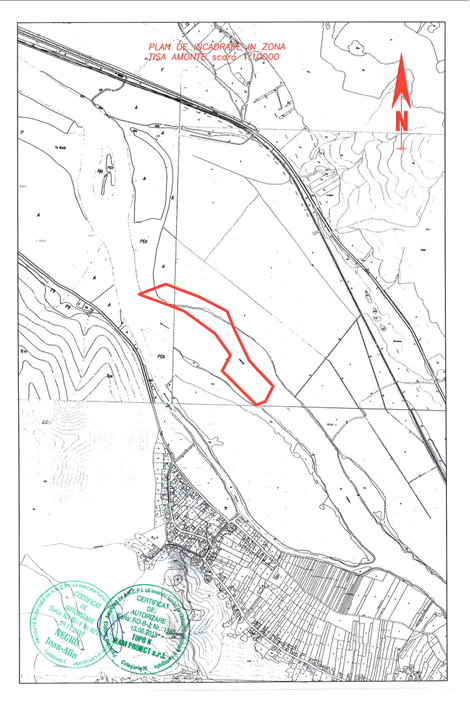 IV. LUCRARI DE HALDARE În cadrul obiectivului nu sunt necesare lucrari de haldare, deoarece nu vor rezulta depozite de material steril, provenite din decopertare. V. AMPLASAMENT Administrativ, amplasamentul perimetrului  Tisa Aval, județul Hunedoara este situat în extravilanul satului Tisa, comuna Burjuc, județul Hunedoara.Perimetrul  Tisa Aval – localitatea Tisa, comuna Burjuc județul Hunedoara este situat în Bazinul hidrografic Mureș, administrat de Administrația Națională „Apele Romane” – Administrația Bazinală de Apă Mureș.Sectorul de râu care urmează să fie decolmatat aparține albiei minore a râului Mureș și este situat la cca. 3,5 km amonte de confluența râului Mureș cu Valea Lasaului, la cca. 1 km nord aval de confluența râului Mureș cu Valea Poienii, la vest de localitatea Tisa, la cca. 900 m și la cca. 2 km de localitatea Burjuc sud – est. Terenul aferent perimetrului  Tisa Aval, cu suprafața totală de 60006 mp (6, ha), este situat în albia minoră a râului Mureș, malul stâng și cuprinde o acumulare de agregate naturale – plaja alungită.Terenul apartine Administrația Națională „Apele Române” – Administrația Bazinală de Apă Mureș si a fost închiriat de către S.C. EXPLO METADA S.A, conform Contractului nr. 3353 I/2019 din 14.03.2019. Folosință actuală a terenului este de teren albie minoră.Accesul în zona perimetrului Tisa Aval  se face din DN 68A Săcămaș – Făget, pe DJ 707 A limită județ Arad - Pogoja - Salciva - Tisa - DN 68A (Grind), pe o lungime de cca. 5.9 km și în continuare pe drumul de exploatare De 2425 ce urmărește malul stâng al râului Mureș, în lungime de cca. 300 m.Profilul de activitate: COD CAEN 0812 - Extractia pietrisului si nisipului; extractia argilei si caolinuluiForma de proprietate: este amplasat în extravilan proprietate a statului roman aflat în administrarea Administrației Naționale „Apele Române” – Administrația Bazinală de Apă Mureș  și este închiriat la EXPLO METADA S.R.L. conform contractului de închiriere nr. 3353 I/2019.VI. SURSE DE POLUANȚI ȘI PROTECȚIA FACTORILOR DE MEDIU1.   Protecţia calităţii apelorIn activitatea de extractie a nisipurilor si pietrisurilor din perimetrU, calitatea apei raului Mures, poate fi influentata de:- Produse petroliere (uleiuri, combustibili) scurse accidental de la utilajele terasiere sau de la mijloacele de transport, care pot ajunge in apa raului Mures;- Suspensii solide datorate activitatii de excavare a  balastului.In cazul utilajelor fara defectiuni scurgerile accidentale de uleiuri si combustibili sunt neglijabile si necuantificabile.Suspensiile care pot polua apa raului Mures datorate activitatii de excavare dispar la mica distanta in avalul perimetrului de exploatare.2.   Protecţia aerului	       Atmosfera este cel mai larg vector de propagare a poluarii, noxele evacuate afectand direct si indirect, la mica si mare distanta, atat factorul uman cat si toate celelate componente ale mediului natural si artificial.Emisii atmosferice in timpul realizarii obiectivului-	Pulberi rezultate in faza de transport si excavare .-	Gaze de esapament (particule, oxizi de azot, monoxid de carbon, dioxid de sulf, compusi organici volatili) rezultati de la utilajele si mijloacele de transport care sunt folosite in timpul lucrarilor de executie a obiectivului.Caracteristicile acestor emisii din faza de executie a obiectivului sunt:-	sursele sunt la nivelul solului;-	existenta lor este limitata in timp la perioada de exploatare ;-	nu sunt surse controlate in sensul Ord. MAPPM nr. 462/1993.Debitele masice de praf (particule minerale) rezultate in timpul lucrarilor de exploatare nu pot fi determinate exact, deoarece depind de mai multi factori ca:-	umiditatea agregatelor minerale in timpul excavarilor si transportului;-	frecventa si viteza vantului;-	precipitatii;-	viteza de deplasare a mijlocului de transport;-	textura solului, etc.Conform  normelor, consumurile de combustibil (motorina) ale utilajelor din balastiera sunt urmatoarele :-	excavator  :  13  l/h-	buldozer : 14  l/h-	incarcator frontal : 16  l/h-	autobasculanta :  40  l/100 kmTinind cont de regimul de functionare (continuu sau intermitent) al fiecarui utilaj, consumul orar mediu intr-o balastiera va fi de cca 70 l/h sau 59,5 kg/h. Factorii de emisie pentru gazele de esapament  provenite de la motoarele care utilizeaza combustibil tip Diesel, conform  EMEP/EEA – Air polluant emission inventory  giude book – 2013 , si debitele masice estimate sunt prezentate in tabelul urmator :Evaluarea acestor  emisii nu poate fi facuta in raport cu Ordinul 462/93, deoarece acesta nu prevede norme specifice, ci prin determinarea impactului asupra calitatii atmosferei, evaluat in raport cu  STAS 12574/87. Valorile sunt sub pragul de alerta, deci sub acest aspect nu exista un impact semnificativ.           Debitele masice de poluanti evacuate in atmosfera cu gazele de esapament ale utilajelor si mijloacelor de transport sunt greu de calculat in perioada de exploatare. Acestea sunt in functie de:-	Timpul mediu zilnic de lucru al utilajului/autovehiculului;-	Tipul si capacitatea utilajului/autovehiculului;-	Tipul carburantului utilizat si continutul de sulf al acestuia;-	Consumul de carburant pentru fiecare utilaj;-	Regimul de lucru;-	Conditii tehnice de functionare.          Tipul surselor de poluare nu necesita instalatii pentru retinerea si dispersia poluantilor in atmosfera.        Protectia calitatii aerului  se va realiza prin urmatoarele masuri :1.	pulberile datorate circulaţiei autobasculantelor (surse mobile) fiind produse în cantităţii mici şi intermitent se răspândesc liber în atmosferă fără să afecteze calitatea aerului; acestea se vor limita prin reducerea vitezei de circulaţie a autobasculantelor, folosirea prelatelor şi udarea drumului de acces în perioadele secetoase ;2.	pentru evacuarea unor cantităţi cât mai mici de noxe în aer, utilajele vor trebui să fie prevăzute cu eşapamente şi filtre care să le reţină cât mai bine înainte de evacuarea în atmosferă.3.	 utilajele de extractie, incarcare si transport vor avea revizia tehnica efectuata pentru ca emisiile de gaze ale acestora sa nu aiba un impact semnificativ asupra factorilor de mediu .4.	efectuarea periodica a reviziilor si reparatiilor utilajelor terasiere si autocamioanelor, in ateliere specializate.5.	limitarea activităţii la perimetrul exploatat;       Având în vedere calitatea utilajelor terasiere şi a mijloacelor de transport, utilajele sunt dotate cu instalatii pentru retinerea si dispersia poluantilor in atmosfera care se încadrează în directivele Uniunii Europene (acestea fiind de fabricaţie recentă cu catalizatori şi implicit dotarea acestora cu motoare performante, de ultimă generaţie, cu grad de poluare foarte redus), se poate afirma că impactul emisiei gazelor de eşapament asupra atmosferei din zonă este mic, aceasta fiind în conformitate cu legislaţia aflată în vigoare - nesemnificativ. Concentraţiile maxime de noxe emise în aer, considerăm că nu depăşesc concentraţiile maxime admise la nivelul solului în cazul proceselor desfăşurate în balastieră.  3.  Protecţia împotriva zgomotului şi vibraţiilor         În activitatea desfăşurată în perimetru vor exista următoarele surse de zgomot şi vibraţii:-  funcţionarea utilajelor terasiere ;-  funcţionarea şi circulaţia mijloacelor de transport ;În perimetru nu sunt prevăzute dotării speciale pentru protecţia zgomotelor şi vibraţiilor.Intretinerea si functionarea in parametri normali a utilajelor terasiere si a mijloacelor de transport , precum si verificarea periodica a starii de functionare a acestora, astfel incit sa fie atenuat impactul sonor.La apariţia oricărui zgomot sau vibratie suspecte şi deranjante, se vor lua măsurile necesare de oprire a utilajelor şi de remediere a defecţiunilor şi a surselor de zgomot.Zgomotul creat de utilaje in timpul exploatarii se poate diminua prin folosirea timpului optim de lucru folosind utilajele alternand.        Nivelurile de zgomot au valori mai mari numai în incinta şi în vecinătatea obiectivului. Având în vedere distanţa până la primele locuinţe din localitatea Bretea Muresana, nivelurile de zgomot se înscriu sub nivelele maxime prevăzute în STAS-ul 10009/87.Se poate deci admite ca din acest punct de vedere, activitatea proiectată, nu va avea efecte deosebite asupra stării de sănătate a populaţiei şi nu va constitui un risc pentru siguranţa locuitorilor şi a altor obiective din zonă.4.  Protecţia împotriva radiaţiilorActivitatea de exploatare a nisipurilor şi pietrişului, nu implică, sub nici o formă, existenţa sau manevrarea unor materiale care constituie surse de radiaţii.5.   Protecţia solului şi subsoluluiScaparile accidentale de produse petroliere (combustibili şi lubrefianti) în urma unor avarii la utilajele de excavare - transport sau greşeli de operare, depozitarea pe sol a deşeurilor de orice fel.      	In vederea protejării împotriva poluării solului și subsolului se impune în perioada de exploatare respectarea mai multor măsuri, și anume:- În perioada de exploatare se va evita degradarea solului pe suprafeţe mai mari decât cele necesare, prin utilizarea unor tehnologii corespunzătoare şi prin urmărirea strictă a disciplinei de lucru.- Lucrarile de exploatare a resurselor minerale se vor realiza esalonat.- Nu se vor depozita carburanti si lubrifianti in incinta.- Pe amplasament vor fi asigurate mijloace tehnice de interventie in cazul scurgerilor de carburanti (materiale absorbante).- Se va evita poluarea solului cu carburanţi, uleiuri rezultaţi în urma operaţiilor de staţionare, aprovizionare, depozitare sau alimentare cu combustibili a utilajelor și mijloacelor de transport sau datorită funcţionarii necorespunzătoare a acestora;- Refacerea solului (reconstrucţie ecologică) în zonele unde acesta a fost afectat prin lucrările de excavare, depozitare de materiale, staţionare de utilaje în scopul redării în circuit la categoria de folosință deţinută iniţial.- Colectarea selectivă a deşeurilor rezultate în urma execuţiei lucrărilor și evacuarea în funcţie de natura lor pentru depozitare sau valorificare către serviciile de salubritate, pe bază de contract, ținând cont de prevederile OUG nr. 16/2001 privind gestionarea deșeurilor industriale reciclate, aprobată prin Legea nr. 456/2001 și Legii nr. 426/2001 privind regimul deșeurilor pentru aprobarea OUG nr.78/2000.Având în vedere faptul că perimetrul propus spre exploatare este situat într-un sit Natura 2000, în care se impune adoptarea de măsuri speciale în vederea conservării speciilor care fac parte din ecosistem, recomandăm ca deşeurile generate să fie îndepărtate zilnic din perimetrul de exploatare iar gestionarea lor să se facă la sediul statiei de sortare a societăţii.Proprietarii şi/sau administratorii terenurilor aflate în ROSCI0064 au obligaţia de a igieniza permanent suprafeţele afectate de abandonul deşeurilor, resturilor menajere şi alte asemenea şi în acelaşi timp de a-şi lua măsuri de prevenire a poluării mediului pe suprafaţa avută în proprietate/administrare; 6.	Protecţia ecosistemelor terestre şi acvaticeProtecția ecosistemelor, biodiversității și ocrotirea naturii – impactul asupra speciilor ce se reșăsesc în formularul standard Natura 2000 și fișele ariilor naturale protejate cuprinse în situl ROSCI0064 Defileul Mureșului  este nesemnificativ și se exercită doar la nivel local, iar pentru contracararea acestora se vor aplica metode de reducere a impactului.7.	Protecția așezărilor umane și a altor obiective de interes publicPerimetrul de exploatare se afla la distante relativ mari fata de asezari umane astfel se poate admite că activitatea proiectată nu va avea, efecte deosebite asupra stării de sănătate a populaţiei şi nu va constitui un risc pentru siguranţa locuitorilor şi a altor obiective din zonă.	În zona obiectivului nu se găsesc  monumente istorice şi de arhitectură, alte zone asupra cărora există instituit un regim de restricţie, zone de interes tradiţional etc;8.	Gestiunea deșeurilordeșeuri menajer COD: 20  03 01, aproximativ 440 kgDeşeurile menajere rezultate de la personalul angajat, care îşi desfăşoară activitatea în perimetrul de exploatare vor fi colectate selectiv, depozitate în containere, care vor fi transportate la deponii de deşeuri autorizate, pe baza unor contracte de prestări servicii cu firme specializate.     Intreţinerea si repararea utilajelor si mijloacelor de transport se vor realiza doar în unităţi specializate, deşeurile fiind valorificate/eliminate de acestea.Pentru deșeul menaje, se va încheia un contract cu operatorul de salubritate anterior începerii. 9.	Gestiunea substanțelor toxice și periculoase – Nu este cazul.VII. ASPECTE DE MEDIU       	Monitorizarea principalilor indicatori se va efectua in faza de exploatare a agregatelor minerale si in perioada de refacere a terenului dupa finalizarea exploatarii.Nu se prevad dotari pentru controlul acestor emisii.Monitorizarea factorilor de mediu pe durata exploatarii, precum si aplicarea masurilor de protectie propuse au drept scop asigurarea functionarii balastierei in conditiile exercitarii unui impact minim asupra mediului.        	Planul de monitorizare in perioada de exploatare poate fi prezentat sintetic pentru fiecare factor de mediu in felul urmator : Apa - nu se foloseste apa in scop tehnologic si nu se evacueaza ape uzate in receptori naturali. Se va monitoriza posibilitatea contaminarii apei pluviale  cu combustibili sau lubrefianti. Sol – determinarea nivelului de poluare a solului din zonele adiacente perimetrului de exploatare prin analize fizico-chimice ale probelor de sol prelevate (se determina pH-ul si continutul de metale grele - in situatii de poluare accidentala). Se va monitoriza faza de aducere a terenului la starea initiala, dupa terminarea exploatarii agregatelor minerale. In timpul realizarii lucrarilor de exploatare se va urmari respectarea cu strictete a proiectului tehnic, modul de depozitare al materialelor si a deseurilor.Aer – controlul emisiilor datorate functionarii mijloacelor de transport si a utilajelor terasiere. Verificari tehnice periodice ale acestora, consumuri specifice si evidenta consumurilor de carburanti..Zgomot – monitorizarea nivelului de zgomot in zonele apropiate de perimetrul de exploatare. Acest lucru se va realiza prin intermediul unor firme autorizate.Flora si fauna – intretinerea zonelor invecinate perimetrului de exploatare, se va analiza gradul de conformare a activitatii din perimetru cu legislatia in vigoare privind sit Natura 2000 ROSCI0064.-Deseurile – evidenta gestiunii deseurilor generate. Cantitati de deseuri generate, valorificate si eliminate pentru fiecare tip de deseu in parte.       Lucrările de monitorizare se vor desfăşura pe întreaga perioadă de  valabilitate a permiselor de exploatare, care este de cca 2,5 ani şi pe o perioadă de 12 luni pentru faza de închidere şi post – închidere.             In faza de intocmire a documentatiei pentru obtinerea primului permis de exploatare, se va intocmi Proiectul tehnic de refacere a mediului, care va contine valoarea garantiei financiare de refacere a mediului in care intra si valoarea lucrarilor de monitorizare postinchidere.VIII. PREVEDERI PENTRU MONITORIZAREA MEDIULUINu sunt prevazute dotari si masuri pentru controlul emisiilor de poluanti in mediu  în timpul  organizării de şantier.IX. LEGĂTURI – CONFORM ANEXELORX. LUCRĂRI NECESARE ORGANIZĂRII DE ȘANTIERConform legislatiei, organizatia de santier constituie atributia si raspunderea antreprenorului general, ca amplasament, solutii, dotari. Organizarea de şantier centrală va fi dispusă pe platforma staţiei de sortare Branisca si va consta din asigurarea utilităţilor (grupuri sanitare, vestiar, magazie, birou, etc).    Punctul de lucru consta in amplasarea pe malul drept al raului Mures a unui container , care va servi ca birou, vestiar si grup sanitar (prevazut cu rezervor vidanjabil). Se va amenaja o platforma (din piatra sparta si balast) pentru garare utilaje terasiere (,incarcator frontal, excavator). Autobasculantele vor fi garate pe amplasamentul statiei de sortare.Drumurile utilizate pentru transportul nisipurilor şi pietrişurilor sunt drumurile de acces la terenurile agricole, în mare parte pietruite care fac si  legătura cu perimetrul de exploatare si care vor fi reabilitate de titularul permisului de exploatare.Balastiera nu va fi racordată la alte utilităţi (electricitate, gaze), datorită faptului că acestea nu există în zonă şi nu sunt necesare, având în vedere faptul că utilajele de extracţie şi transport sunt dotate cu motoare termice.Organizarea de şantier centrală va fi dispusă pe platforma staţiei de sortare  Branisca, care apartine investitorului şi va consta din asigurarea utilităţilor : grupuri sanitare, vestiar, birou, magazie etc.La perimetrul  de exploatare va fi amplasat un container in zona aferenta perimetrului de exploatare, pe malul drept (platforma pietruita 20 m x 30 m). Drumurile de acces la perimetrul de exploatare exista, ele vor fi intretinute pe toata perioada de executie a proiectului. XI. LUCRĂRI DE REFACERE A AMPLASAMENTULUI  Lucrările de refacere a amplasamentului vor consta din:Rectificarea, taluzarea, resolificarea şi înierbarea taluzului malului drept la finalul exploatarii Refacerea stratului de sol vegetal pentru stabilizarea suprafeţei pilierului de protecţie a malului drept al râului Mureş;XI. ANEXE GRAFICE – PIESE DESENATEÎntocmit,RESPONSABIL PROTECȚIA MEDIULUIDiniș Diana Eva(0736 473 337)POLUANTFACTORI DE EMISIE(g/kg)DEBIT MASIC(g/h)CH40,0261,547CO7,061420,129CO23,160188,02N2O0,1368,092NH30,0080,476NMVOC1,58894,486NOX22,0871314,176PM101,03161,344PM2,51,03161,344TSP1,03161,344